Draga učenka, dragi učenec !Pošiljam ti navodila za delo doma za teden, ki je pred nami,  od 30. 3. do 3. 4.Če ti kar koli ni jasno ali imaš dodatna vprašanja, mi lahko sporočiš na mail, ki se glasi : darja@gorup.euV tem tednu bomo obravnavali še zadnjo snov iz poglavja o zgodovini gradbeništva. Spoznali bomo, iz kakšnega so materiala so gradbeniki skozi posamezna zgodovinska obdobja gradili javne zgradbe in bivališča ljudi.Odpri učbenik na str. 39 – 41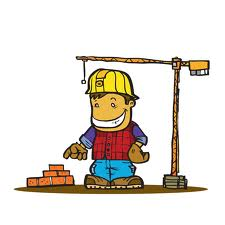 Za gradnjo bivališč so ljudje prvotno uporabljali material iz njihove bližine. Pri gradnji so si pomagali s preprostim orodjem. Sama gradnja ni zahtevala posebnega znanja.Oglej si risbo v učbeniku v desnem vogalu zgoraj, ki nam kaže, kako so si ljudje že v mlajši kameni dobi znali izdelati preprosto orodje iz kamna in kosti. Kovine takrat še niso poznali. Velik napredek je predstavljal izum opeke. Ko boš prebral besedilo, boš spoznal, kje so jo odkrili najprej in kako so jo naredili.Oglej si risbo, ki nam prikazuje izdelovanje opeke v Mezopotamiji.Navodila za delo :Preberi iz učbenika zapis pri podnaslovu »naravni materiali« in oblikuj v zvezek 1. točko.V pomoč ti je lahko moj zapis :Naravni materiali :Naštej najstarejše gradbene materiale,opiši, kje so odkrili opeko in kako so jo naredili,po kakšnih gradbenih delih so bili znani Egipčani, Grki in Rimljani,iz česa so Rimljani naredili predhodnico betona.Odpri učbenik na str. 41 – Preberi rubriko Ali veš in slovarček novih besedPreberi besedilo na str. 40. do konca in zapiši (razširi) 2. točko v zvezek :Umetni materiali : naštej gradbene materiale 19. in 20 stol.,poimenuj zmogljivejše gradbene stroje,razloži pojma cementarna in opekarna.Poišči spletno povezavo in poglej najbolj nenavadne zgradbe sveta danes :https://www.google.si/search?q=zanimive+zgradbe+sveta&tbm=isch&source=univ&sa=X&ved=2ahUKEwi67tH10a7oAhXQlIsKHZsyDbYQsAR6BAgKEAE&biw=1324&bih=594